Отчет«Дежурная группа №3»тема «Лето»с 31.07. по 14.08.2020г.Дети дежурной группы №3 во время пандемии проводят время с пользой.В соответствии с планом работы в летний период с 31.07 по 14.08.2020 года  велась организация досуга с детьми. В этот период тематические недели были посвящены спорту и физкультуре, а так же дети ближе познакомились с профессией строителя и узнали из чего построен дом и какие еше необходимы профессии для постройки зданий. После проведения спортивных развлечений была оформлена стен газета «Быстрые, ловкие, смелые!»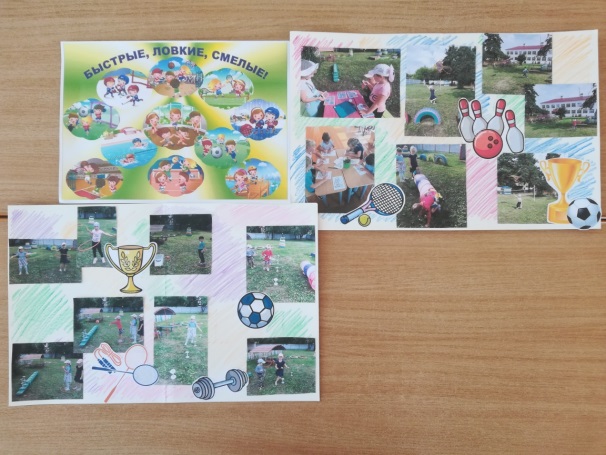 С детьми проводились беседы на темы: «Здоровое питание», «Личная гигиена», «Зачем нужен спорт». Ребята с удовольствием лепили микробов и делились способами поддержания здорового образа жизни.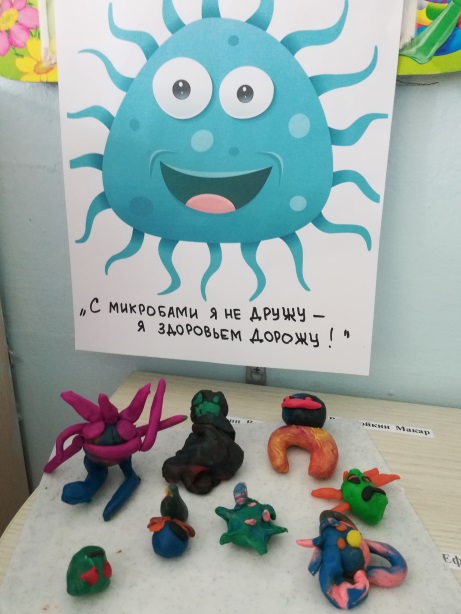 5 августа внутри группы было проведено летнее развлечение «День светофора».Целью мероприятия было  формирование у детей  основы безопасного поведения на дороге.В ходе развлечения решались следующие задачи:закрепить умение называть знакомые дорожные знаки, сигналы светофора, а также сигналы регулировщика;развивать наблюдательность, быстроту;воспитывать внимание, сострадание, желание помочь тем, кто не знает правила дорожного движения,вырабатывать навыки осознанного поведения на улице и использования правил дорожного движения в повседневной жизни;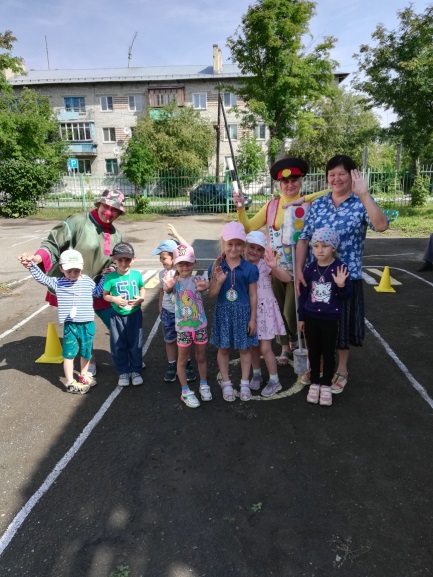 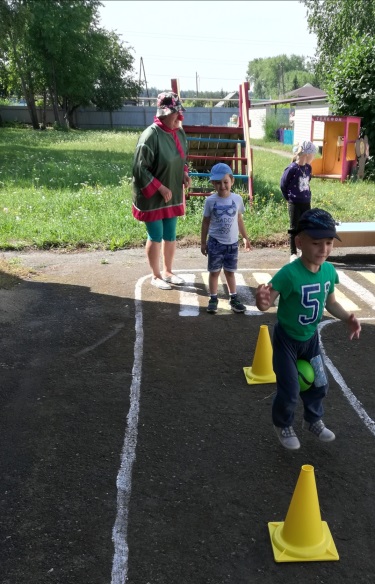 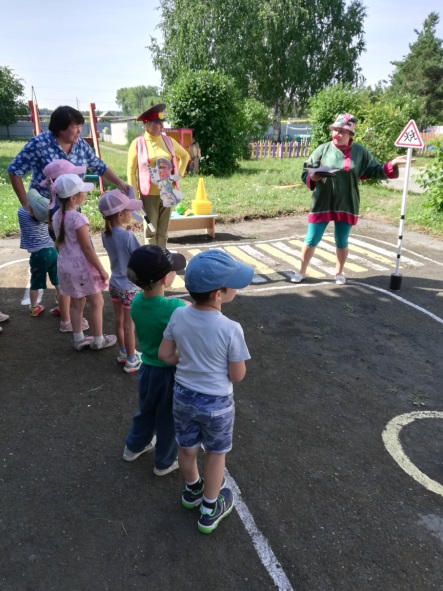 12 августа был посвящен «Дню строителя» Во время проведения развлечения решались следующие задачи:- развивать у детей интерес к трудовой деятельности взрослых;- познакомить детей с инструментами, которые используют строители в работе;- отметить важность строительных профессий и воспитывать уважение к их труду.- развивать самостоятельность мышления, умение делать выводы, решать проблемные задачи;- закрепить, уточнить и расширить знания детей о разных профессиях строителей;- развивать любознательность, наблюдательность;- формировать желание сотрудничать со взрослыми и сверстникамиРебята отгадывали загадки, смотрели мультфильм «Песенка Мышонка» и сами попробовали быть в роли строителей. Они выполняли различные  предложенные задания на карточках: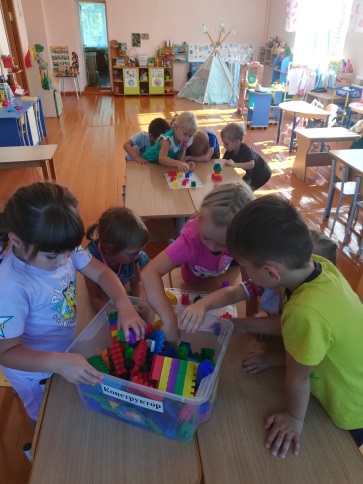 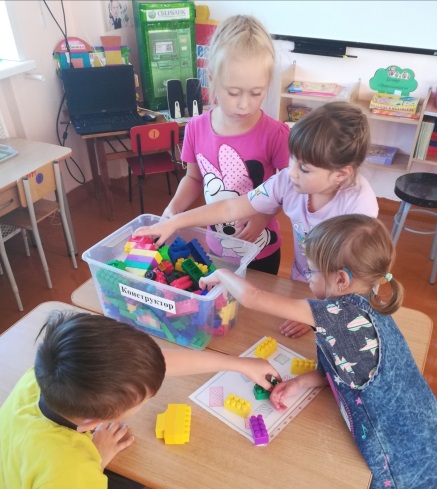 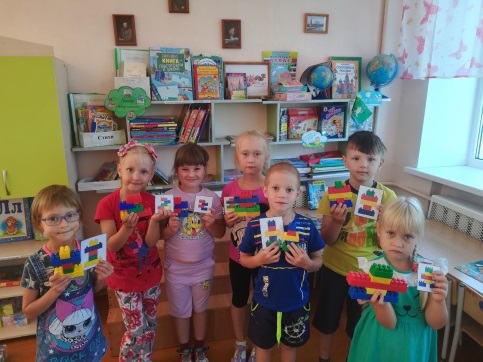 Все дети здоровые, активные и очень довольные !